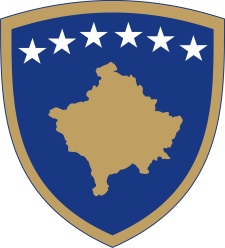 Republika e KosovësRepublika Kosova - RepublicofKosovoQeveria - Vlada - GovernmentBr. 01/13Dana 13.07.2020. Vlada Republike Kosova, na osnovu člana 55. Ustava Republike Kosovo, u sprovođenju člana 89. Zakona br. 04/L – 125 o zdravstvu kao i u sprovođenju odredaba iz člana 41. i člana 50. Zakona  br. 02/L – 109 o sprečavanju i suzbijanju zaraznih bolesti, Uredbe br. 06/2020  o oblastima administrativne odgovornosti Kancelarije premijera i ministarstava, iuymenjene i dopunjene i Uredbom br. 07/2020  kao i u sprovođenju Odluke Vlade Republike Kosovo br. 01/11 od 15.03.2020. god, o proglašenju vanrednog stanja za javno zdravstvo, U skladu sa ;lancima 17 i 19 Poslovnika o radu Vlade Republike Kosovo br.09/2011, Vlada Repubklike Kosovo na sednici održanoj 13. jula 2020 godine donosi sledeču:O D L U K UObavezuju se svi stanovnici Republike Kosovo da nose maske za lice u svim aktivnostima van njihovih kuća / stanova, kao i da održavaju fizičku rastojanje od 2 m u zajedničkim prostorijama van njihovih kuća / stanova (obavezuju se institucije poslodavaca da stvore uslove da se u prostorijam za rad ovo rastojanje sprovodi;Obavezuju se sve javne i privatne institucije da dezinfekciona sredstva za ruke i maske za lice budu na dostupnim mestima na ulazu u objekat koje mogu da se koriste od radnika institucija i posetilaca;Obavezuju se nadležni organi da vrše rigoroznu kontrolu radi sprovođenja mera (relevantni inspektorati i organi za sprovođenje zakona);Obavezuju se odgovarajuće institucije Republike Kosovo da preduzmu neophodne postupke za sprovođenje ove odluke.Odluka stupa na snagu danom potpisivanja i važi do druge odluke.O  b r a z l o ž e n j ePošto je poslednjih dana došlo do porasta slučajeva zahvaćenih COVID – 19, u odgovarajućim opštinama to može dovesti do masovnog širenja virusa, što će ozbiljno ugroziti javno zdravlje sa ozbiljnim posledicama po zdravlje građana Republike Kosovo. Stoga je odlučeno kao u dispozitivu ove odluke.Avdullah Hoti___________Premijer Republike KosovoDostaviti:Zamenicima premijeraSvim ministarstvima (ministrima)Generalnom sekretaru KP-aArhivi VladeRepublika e KosovësRepublika Kosova - RepublicofKosovoQeveria - Vlada - GovernmentBr. 02 / 13Dana 13.07.2020. god.Vlada Republike Kosova, na osnovu člana 55. Ustava Republike Kosovo, u sprovođenju člana 89. Zakona br. 04/L – 125 o zdravlju kao i u sprovođenju odredaba iz člana 41. i člana 50. Zakona  br. 02/L – 109 o sprečavanju i suzbijanju zaraznih bolesti, Uredbe br. 06/2020 o oblastima administrativne odgovornosti Kancelarije premijera i ministarstava, izmenjene i dopunjene Uredbom br. 07/2020  kao i u sprovođenju Odluke Vlade Republike Kosovo br. 01/11 od 15.03.2020. god., o proglašenju vanrednog stanja za javno zdravstvo, nakon rasprave sa odgovarajućim jedinicama za sprovođene preporuka NIJZK –a, na sastanku održanom dana 13 jula 2020. godine, donosi sledeču:O D L U K UOd 13. jula 2020. godine, počev od 21:00 do 05:00, zabranjeno je svako kretanje fizičkih lica izvan njihovih domova / stanova u opštinama Južna Mitrovica, Gnjilane, Kosovo Polje i Štrpce, osim:U slučaju hitnih zdravstvenih potreba.U slučaju potrebe za zbrinjavanjem bolesnih, osoba sa posebnim potrebama, samo ako bolesnici ili osobe sa posebnim potrebama nisu u stanju da se brinu o sebi,U slučaju traženja pomoći od relevantnih institucija, kao što je slučaj sa žrtvama porodičnog nasilja,U slučaju smrti člana porodice,U slučaju pojave potrebe da se izlazi iz kuće / stana radi fizioloških potreba životinja, ali ne dalje od 500 metara od stana / kuće (ali, nije dozvoljeno da se ovi slučajevi koriste za obavljanje bilo kojeg drugog posla ili u bilo koji drugu svrhu osim one koja je navedena).Odgovarajuće institucije Republike Kosovo dužne su da preduzmu neophodne radnje za sprovođenje ove odluke.Odluka stupa na snagu danom potpisivanja i važi do druge odluke.O b r a z l o ž e n j ePošto je poslednjih dana došlo do porasta slučajeva zahvaćenih COVID – 19, u relevantnim opštinama to može dovesti do masovnog širenja virusa, što će ozbiljno ugroziti javno zdravlje sa ozbiljnim posledicama po zdravlje građana Republike Kosovo. Stoga je odlučeno kao u dispozitivu ove odluke.Avdullah Hoti___________Premijer Republike KosovoDostaviti:Zamenicima premijeraSvim ministarstvima (ministrima)Generalnom sekretaru KP-aArhivi VladeRepublika e KosovësRepublika Kosova - RepublicofKosovoQeveria - Vlada - GovernmentBr. 03 / 13Dana 13.07.2020. god.Na osnovu člana 55. Ustava Republike Kosovo, u sprovođenju člana 89. i člana 90. Zakona br. 04/L – 125 o zdravlju kao i u sprovođenju odredaba iz. Zakona  br. 02/L – 109 o sprečavanju i suzbijanju zaraznih bolesti, Uredbe br. 06/2020 o oblastima administrativne odgovornosti Kancelarije premijera i ministarstava, izmenjene i dopunjene Uredbom br. 07/2020 i u sprovođenju Odluke Vlade Republike Kosovo br. 01/11 od 15.03.2020. god, o proglašenju vanrednog stanja za javno zdravstvo, u sprovođenju stava 3. Odluke Vlade Republike Kosovo br. 01/10 od 05.07.2020. god. u skladu sa članovima 17 i 19 Poslovnika Vlade Republike Kosova br. 09/2011, Vlada Republike Kosovo, na sastanku održanom 13. jula 2020., donosi:O D L U K UMinistar zdravlja je ovlašćen za dopunu Administrativnog uputstva br. 09/2014 – Uslovi rada u pogledu prostora, stručnog osoblja i medicinske opreme privatnih ustanova i dopunu Administrativnog uputstva br. 06/2015 Opšti i posebni bolnički uslovi, premašujući sve postupke utvrđene Poslovnikom br. 09/2011  o radu Vlade Republike Kosovo i Uredbe br. 13/2013 o vladinoj pravnoj službi;Izmena i dopuna ovog podzakonskog akta uključuje samo definisanje specifičnih uslova / kriterijuma za obavljanje molekularnih i steroloških ispitivanja za Covid – 19;Odluka stupa na snagu danom potpisivanja.O b r a z  l o ž e n j ePozivajući se na sve veće zahteve za testiranjem COVID – 19 na Kosovu, kao i ograničeni kapacitet NIJZK-a za molekularnu i serološku dijagnostiku za COVID – 19, s ciljem da bi ova usluga bila što je moguće dostupnija građanima Kosova, NIJZK preporučuje Ministarstvu zdravlja da pruži mogućnost drugim javnim i privatnim zdravstvenim ustanovama na Kosovu da testiraju prisustvo nukleinskih kiselina SARS – CoV – 2, antigena SARS – CoV – 2  ili antitela prema SARS – CoV – 2, tako da je odlučeno kao u dispozitivu ove odluke.Avdullah Hoti___________Premijer Republike KosovoDa se dostavi:Zamenicima PremijeraSvim ministarstvima (ministrima)Generalnom sekretaru KP-aArhivi VladeRepublika e KosovësRepublika Kosova - RepublicofKosovoQeveria - Vlada - GovernmentBr. 04 / 13Dana 13.07.2020. god.Vlada Republike Kosova, na osnovu člana 55. Ustava Republike Kosovo, u sprovođenju člana 89. Zakona br. 04/L – 125 o zdravlju kao i u sprovođenju odredaba iz člana 41. i člana 50. Zakona  br. 02/L – 109 o sprečavanju i suzbijanju zaraznih bolesti, Uredba br. 06/2020 o oblastima administrativne odgovornosti Kancelarije premijera i ministarstava, izmenjena i dopunjena  Uredbom br. 07/2020 kao i u sprovođenju Odluke Vlade Republike Kosovo br. 01/11 od 15.03.2020. god., o proglašenju vanrednog stanja za javno zdravstvo, nakon rasprave sa relevantnim jedinicama za sprovođene preporuka NIJZK –a, na sastanku održanoj 13.jula 2020. godine, donosi:O D L U K USvi građani Republike Severna Makedonija (RSM), Crne Gore i Bosne i Hercegovine (BiH) koji ulaze na teritoriju Republike Kosovo (RKS) moraju dokazati da ne pate od COVID-19, putem potvrde  koja dokazuje RT-PCR negativan test na Sars COV-2, ne starije od 72 sata od trenutka kada se pojavljuju na granici RKS,prilikom ulaska preko vazdušnih graničnih tačaka, preko Međunarodnog aerodroma Adem Jashari ne treba da podnesu potvrdu za RT - PCR test, s obzirom da će strani državljanin samo tranzitno prolaziti kroz teritoriju Republike Kosovo, s tim da će na ulazu potpisati deklaraciju gde će izjaviti da će u roku od 3 sata napustiti teritoriju RKS-o;prilikom ulaska na kopnene granične tačke, s ciljem za izlazak kroz vazdušne tačke, sa međunarodnog aerodroma Adem Jashari ne treba potvrda za RT - PCR test, strani državljanin je dužan da predstavi avionsku kartu i potpiše izjavu da će u roku od 3 sata da napusti teritoriju RKS;profesionalni prevoznici (vozači) koji dolaze iz tih zemalja ne moraju imati sertifikat za PCR test, ali imaju obavezu da se pridržavaju protokola o međunarodnom prevozu;za organizovani prevoz autobusom ili redovnom međunarodnom tranzitnom linijom iz tih zemalja, nije potrebno predstaviti potvrdu o RT – PCR testu, s tim da se mora potpisati izjava da će napustiti teritoriju RKS u roku od 5 sati;Građani Crne Gore i Bosne koji imaju dozvolu privremenog ili stalnog boravka u RKS-u, tokom ulaska u RKS moraju predočiti potvrdu o negativnom RT - PCR testu, napravljenu  najkasnije 72 sata pre ulaska u RKS;Strani diplomati iz država navedenih u ovoj odluci i koji su akreditovani za RKS, kao i članovi njihovih porodica, ne moraju da poseduju sertifikat za RT – PCR test;Građani Severne Makedonije, Crne Gore i Bosne koji imaju zakazane termine za  lečenje u zdravstvenim ustanovama RKS mogu ući s tim što im je potrebno da predoče potvrdu za negativan TR - PCR test, napravljen najmanje 72 sata pre ulaska u RKS kao i potvrdu o određenom terminu koju izdaje zdravstvena ustanova;Građanima Crne Gore, RSM i Bosne i Hercegovine koji imaju dvojno državljanstvo, ukoliko imaju boravak na Kosovu (prema evidenciji MJU ili imaju ličnu kartu RKS), nije neophodno da imaju potvrdu za RT - PCR test;Nosioci ličnih dokumenata koje je izdala RKS, ali sa adresom prebivališta u nekoj od država navedenih u ovoj odluci, po ulasku u RKS moraju da predoče potvrdu o negativnom RT – PCR testu, napravljenu najkasnije 72 sata pre ulaska u RKS.Suspenduju se aktivnost obdaništa u javnim i privatnim ustanovama (pod uslovom da se jedan roditelj oslobodi sa posla zbog nege dece mlađe od 10 godina);Suspenduju se rekreativne, kulturne i sportske aktivnosti na celoj teritoriji Republike Kosovo (uključujući teretane, bazene, škole fudbala i drugih sportova, treninga u ovoj oblasti); Sve gore navedene aktivnosti koje se odvijaju na otvorenim prostorima dužne su da striktno sprovode uslove utvrđene u Priručniku za zaštitu od COVID-19;Svi tržni centri na teritoriji Republike Kosovo dužni su da sprovode svoje aktivnosti od 05:00 ujutro do 21:00 časova, strogo sprovodeći uslove prema Priručniku za zaštitu od COVID – 19; i iznad svega obavezno nošenje maski i stvaranje uslova za fizičku distancu potrošača.Suspenduje se rad na  javnim tržnicama vozila i životinja na celoj teritoriji Republike Kosovo;Suspenduju se verske ceremonije u verskim institucijama u Republici Kosovo;Zabranjeno je okupljanje građana više od 5 ljudi na javnim trgovima, parkovima i slično;Obavezuju se operatori opštinskih, finansijskih, elektronskih i poštanskih usluga da pružaju usluge sa minimalnim rasporedom i osobljem, u skladu sa važećim merama za vanredne situacije u javnom zdravstvu;Stariji građani (stariji od 65 godina) i građani sa hroničnim bolestima (dijabetes, hipertenzija i srčane bolesti, hronična bolest pluća, pacijenti sa bubrežnom bolešću, pacijenti sa potisnutim imunitetom, onkološki pacijenti itd.) mogu izlaziti na javnim mestima samo u ranim jutarnjim časovima (od 05:00 do 10:00) i uveče (od 18:00 do 21:00);Obavezuju se svi stanovnici Republike Kosovo da primenjuju preventivne mere i preporuke Nacionalnog instituta za javno zdravstvo i Ministarstva zdravlja obuhvačene u Priručniku za zaštitu od COVID 19..Obvezuju se nadležni organi da vrše rigoroznu kontrolu radi sprovođenja mera (relevantni inspektorati i agencije za sprovođenje zakona);Odgovarajuće institucije Republike Kosovo dužne su da preduzmu neophodne radnje za sprovođenje ove odluke.Odluka stupa na snagu danom potpisivanja i ista važi do druge odluke.O b r a z l o ž e n j eBudući da poslednjih dana ima porasta slučajeva zahvaćenih COVID – 19, to može dovesti do masovnog širenja virusa, što će ozbiljno ugroziti javno zdravlje sa ozbiljnim posledicama po zdravlje građana Republike Kosovo i uzimajući u obzir pogoršavanje  epidemiološke situacije u Severnoj Makedoniji i Crnoj Gori poslednjih nedelja, zahtevamo da građani dve susedne zemlje prilikom ulaska na teritoriju Kosova moraju da dokažu da nisu bolesni od COVID – 19, kroz dokaz NEGATIVNI TEST na RT – PCR na SARS – CoV – 2, stoga je odlučeno kao u dispozitivu ove odluke.Avdullah Hoti___________Premijer Republike KosovoDostaviti:Zamenicima ministaraSvim ministarstvima (ministrima)Generalnom sekretaru KP-aArhivi Vlade